مقدمة إذاعة عن اليوم الوطني السعودي 93بسم الله الرحمن الرحيم، باسم الله الكريم نبدأ صباحنا وصباح الحضور أجمعين، والصلاة والسلام على أشرف الخلق، وخاتم الأنبياء والمرسلين، وعلى آله وصحبه الطبيبن الطاهرين، أما بعد:أسعد الله صباحكم أيها الحضور الكريم، الشكر الجزيل والدائم لكم على ما تبذلونه لأجلنا، وعلى وقتكم الثمين، وحضوركم الدائم لما نقدمه في إذاعتنا المدرسية من فقرات قيمة ومميزة عن مواضيع جمة، وأحداث تاريخية، ومناسبات دينية وأعياد وطنية، واليوم سنقدم لكم إذاعة مدرسية عن أحد المناسبات الوطنية المهمة، والتي يحتفل بها أبناء وطني الحبيب والغالي -المملكة العربية السعودية- اليوم الذي استقلت فيه السعودية وأعلنت دولة مستقلة وذات سيادة، اليوم الذي وحد الملك عبد العزيز المملكة تحت لواء الإسلام (راية التوحيد)، وبداية فجر جديد تحولت فيه السعودية من دولة لمملكة تحت سيادة الملك عبد العزيز طيب الله ثراه.اقرأ أيضًا: ما هي هوية اليوم الوطني الثالث والتسعيناذاعة عن اليوم الوطني السعودي 93 قصيرة ومختصرة 1445 / 2023غالباً ما تقام الإذاعات المدرسية في المملكة العربية السعودية بيوم 23 سبتمبر/ أيلول من أي عام ميلادي احتفالاً باليوم الوطني، والذي يمثل ذكرى توحيد المملكة تحت راية التوحيد وتحويل نظام الحكم فيها للنظام الملكي تحت حكم الملك المغفور له عبد العزيز آل سعود، والإذاعة تكون من عدة فقرات، ونورد هذه الفقرات على النحو التالي:اقرأ أيضًا: متى يوافق اليوم الوطني لعام 1445فقرة القرآن الكريم عن اليوم الوطني السعودي 93خير ما في الصباح تلاوة عطر نعطر بها مسامعنا ونقرب بها قلوبنا من الله جل وعلا، فلا يوجد أعظم من الذكر في الصباح، ويلقي علينا الطالب صاحب الصوت العذب (اسم الطالب) ما تيسر له من كتاب الله، فليتقدم للمنصة مشكوراً:بسم الله الرحمن الرحيم {وَإِذْ قَالَ إِبْرَاهِيمُ رَبِّ اجْعَلْ هَذَا بَلَدًا آمِنًا وَارْزُقْ أَهْلَهُ مِنَ الثَّمَرَاتِ مَنْ آمَنَ مِنْهُمْ بِاللَّهِ وَالْيَوْمِ الآخِرِ قَالَ وَمَنْ كَفَرَ فَأُمَتِّعُهُ قَلِيلاً ثُمَّ أَضْطَرُّهُ إِلَى عَذَابِ النَّارِ وَبِئْسَ الْمَصِيرُ}. [1]فقرة الحديث الشريف عن اليوم الوطني السعودي 93الوطن أغلى ما يملك الإنسان، فهو الحضن الدافئ، والملجأ من غدر الزمان، والأم الحنون التي تضم أبنائها، فقد كان رسولنا الكريم متعلقاً بأرض مكة المكرمة واصفها بأنها خير أرض، وحثنا الرسول على حب الوطن، ويتلو علينا الطالب (اسم الطالب) حديثاً نبوياً يبين ذلك:"أنَّهُ سمعَ النَّبيَّ صلَّى اللَّهُ عليهِ وسلَّمَ وَهوَ واقفٌ بالحَزوَرةِ في سوقِ مَكَّةَ وَهوَ يقولُ واللَّهِ إنَّكِ لخيرُ أرضِ اللَّهِ وأحبُّ أرضِ اللَّهِ إليَّ ولولا أن أَهْلَكِ أخرَجوني منكِ ما خَرجتُ". [2]فقرة هل تعلم عن اليوم الوطني السعودي 93نعيش بأمن وأمان بفضل التضحيات الجمة التي قدمها أجدادنا سالفاً لنصل لما نحن عليه اليوم، ويقدم لنا الطالب (اسم الطالب) فقرة هل تعلم عن هذه المناسبة المهمة لكل سعودي، فليتفضل إلى منصة الإذاعة مشكوراً:هل تعلم عزيزي الطالب أن اليوم الوطني يوافق الـ 23 من شهر سبتمبر / أيلول من كل عام ميلادي، وهو ذكرى استقلال المملكة.هل تعلم أيها الطالب أن الملك المفدى عبد العزيز آل سعود هو الملك الموحد للملكة والذي قاد حملات جمة وأبرم الكثير من العقود والاتفاقيات ليوحد أرضها.هل تعلم عزيزي الطالب أن توحيد المملكة قد كلّف الملك عبد العزيز ثلاثين عاماً من عمره بين الحروب والمعارك والاتفاقيات إلى أن كتب الله له في 23 سبتمبر/ أيلول من عام 1932 ميلادي التوحيد.هل تعلم أيها الطالب أن اليوم الوطني عُطلة رسمية في المملكة العربية السعودية يقيم فيها أبناء المملكة عرس وطني والكثير من الاحتفاليات تعبيراً عن الانتماء الوطني والفرح بيوم التوحيد.فقرة كلمة الصباح عن اليوم الوطني السعودي 93إن الحياة الكريمة والأمن والأمان والاستقرار الذي يعيشه أبناء المملكة العربية السعودية هو حصيلة التضحيات التي قدمها الملك الراحل عبد العزيز آل سعود طيب الله ثراه، فاليوم الوطني السعودي والذي يمثل استقلال المملكة ما هو إلا حصيلة التضحيات الجمة والتي دامت على مدى عقود بين الحروب والمفاوضات إلى أن تحقق النصر المؤزر بإذن الله، فقد اتسمت فترة حكم الملك عبد العزيز بعدم الاستقرار السياسي نتيجة الانقسامات والتي حلها الملك بتوحيد أرض المملكة بالحروب تارةً، وبالاتفاقيات تارةً أخرى إلى أن تم إعلان توحيد الحجاز ونجد وملحقاتهم باسم المملكة العربية السعودية بيوم الخميس الموافق 23 سبتمبر/ أيلول من عام 1932 ميلادي، ويبدأ عهد الإنجازات على أرضها الطاهرة.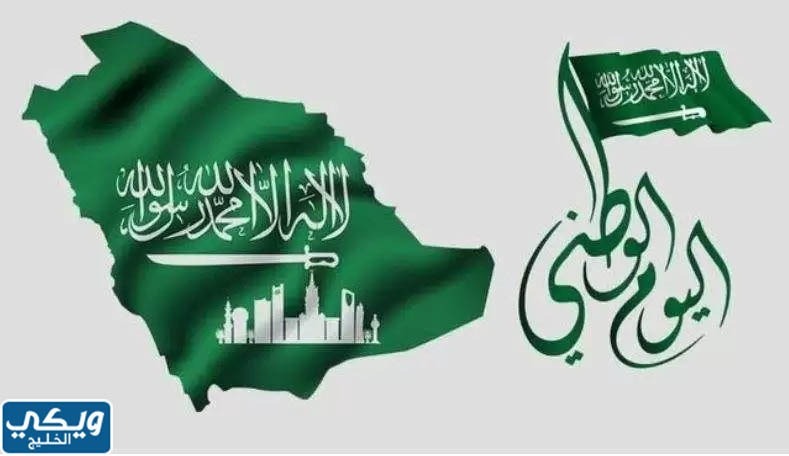 فقرة شعر عن اليوم الوطني السعودي 93لطالما تغنى الشعراء بالوطن، وكتبوا عن حبهم إليه، ومدى تعلقهم فيه، والآن يتلو على مسامعنا شعراً عن الوطن الطالب (اسم الطالب)، فليتفضل مشكوراً لتقديم ما لديه: يا سائـلاً عـــن موطـني وبـلادي *** ومفتتـشـاً عـن مـوطـن الأجداد وطنـي به البيت الحرام و طيبـة *** وبه رسـول الحـق خـيـر منـاديوطنـي به الشرع المطهر حاكم *** الـحــق يـنـهـي ثـــورة الأحـقـادوطني عـزيـز فـيـه كـل مـحـبــة *** تعلو وتـسـمـو فـوق كـل سـوادوطني يسير الخير في أرجـائـه ***  ويـعــم رغــم براثن الحــسـادفقرة الحكمة عن اليوم الوطني السعودي 93الوطن ليس مجرد قطعة جغرافية محصورة ضمن إطار جغرافي معين، بل هو أثمن خبايا الأرض وكنوزها، ويقدم لنا الطالب (اسم الطالب) حكمة عن الوطن بمناسبة اليَوم الوطَني السّعودي فليتقدم المنصة مشكوراً:ليس هناك شيء في الدنيا أعذب من أرض الوطن. (هوميروس)تحن الكرام لأوطانها حنين الطيور لأوكارها، (محي الدين الخطيب)وطني لو شُغِلْتُ بالخلد عنه... نازعتني إليه في الخلد نفسي. (أحمد شوقي)خبز الوطن خيرٌ من كعك الغُربَة. (فولتير)اقرأ أيضًا: اليوم الوطني السعودي يوم كامخاتمة اذاعة عن اليوم الوطني السعودي 93 قصيرة ومختصرةإلى هنا؛ نكون قد بلغنا آخر محطات برنامجنا الإذاعي لهذا اليوم المميز، وأصعب اللحظات في لقاء الأحبّة هي الفراق، فنودعكم بحرقة آملين أن نكون قد أصبنا في تقديم ما ينال إعجابكم ويسعدكم، ويتجدد الأمل بلقاؤكم في الغد القريب بموضوع إذاعي جديد، كل الشكر والاحترام لمن ساهم بنجاح هذا البرنامج، دمتم برعاية الله ودامت محبتكم في رحاب هذا الوطن الأبي.اقرأ أيضًا: الوان هوية اليوم الوطني 93 نحلم ونحققاذاعة عن اليوم الوطني pdfإن الحصول على ملف إذاعة مدرسيّة عن اليوم الوطني السّعودي مكتوبة بصيغة pdf ممكناً وبشكل مباشر "من هنا"، مما يستفيد منه المهتمين بالمشاركات الباءة في الانشطة الاجتماعية المدرسية طلاباً أو مدرسين أو إداريين على اختلاف المستويات.اذاعة عن اليوم الوطني السعودي 93 قصيرة ومختصرة wordللراغبين بتنزيل ملف إذاعة مدرسيّة عن اليوم الوطني السّعودي مكتوبة بصيغة word فذلك ممكناً وبشكل مباشر "من هنا"، مما تم تضمينه فقرات مميزة بمحتوى أدبي غني بالمعلومات التاريخية المصاغة عن تاريخ المملكة المعاصر وأوله توحيد المملكة.